אילה לביא ז"לנולדה ב-1936 בירושלים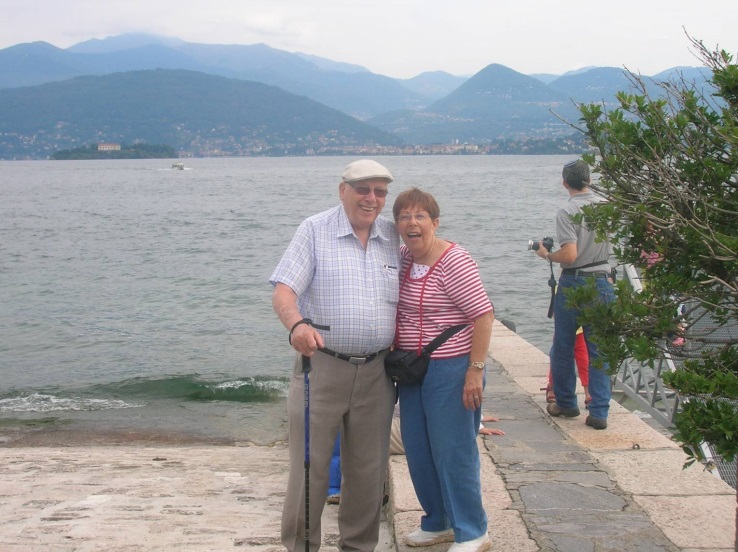 בגיל שנה עברה לשכונת זיכרון מאיר בבני ברק שם גדלה והתחנכה (משואות ותיכון בני ברק) כמו כן הייתה פעילה בבני עקיבא (שבט איתנים)לאחר סיום הלימודים שרתה בשרות לאומי בחצורלאחר סיום השרות למדה לתואר ראשון בגאוגרפיה באוניברסיטת ירושליםמיד לאחר חתונתה עם יונה ונסעה לארה"ב שם עסקה בהוראהחזרו לארץ ב 1966 והתגוררו בבני ברקבשנת 1971 עברו לרמת גןבמשך השנים אילה לימדה בבתי ספר שונים, ביניהם בית צעירות מזרחי ובית ספר אמוניםהייתה מחלוצות לימוד המחשבים לילדים בבתי ספר יסודייםבגיל 60  יצאה לפנסיה מוקדמתבמהלך הפנסיה המשיכה לעסוק בתחום החינוך ולימדה מחשבים בהתנדבות בבתי אבותהייתה חובבת תרבות מכול סוג: הצגות, קונצרטים, תערוכות וכו'אהבה לטייל בארץ ובחו"לנפטרה ב-2013, חודשים אחדים לאחר מות בעלהיהי זכרה ברוך!